Saturday, July 7, 2018 – 4:00 P.M.LeeAnna Fontenot & Family; Barton, Luke & Kolt Leader, Mr. & Mrs. Herbert Hoover & Families; Hubie Leader, Herman & Ora Berthelot, Hilton & Lavinia Leader; Nancy Berthelot MajorSaturday, July 7, 2018 – 5:30 P.M.Jennifer Leslie; Louisa & Toby Lessard, Jimmy Aime, Sr., Joe Joe Bell, Thelma LeBlanc; Cherry Elmore; A.J. Tranchina; Daryl J. Broussard; Carol TrawickSunday, July 8, 2018 – 9:00 A.M.Randy Richard; Virginia & Roland LeBeau; Rose Gray; R.J. Guitreau; Arthur & Aline Little; Brandi Murphy Latham; Cheryl Cornett, Elizabeth Carroll; Roy Romano, Sr.; L.J. Cornett; Brian Long; Odom Matherne, Jr., Odom & Elda Matherne, Alfred & Adolphine Porche, Mike Trabeaux; Liz Murphy; Charles & Theresa Montgomery, Sr. (Wedding Anniversary); Katelyn Marie Schiro; Connie Tallion & Lorraine & Irvis Pourciau; Daryl J. Broussard; Herman & Inez ElliserSunday, July 8, 2018 – 10:45 A.M.Chester Bertrand, Pat & Patsy Loupe; Craig Scivicque, Joyce & Riley Pinion, Joe Bazile Family; Eunice, Jules, Joseph, Ernest, Patricia, Margaret & Hilton Fontenot; Valmond, Leona, Johnny, Bryan & Brandy Hoover;Nancy Berthelot Major; Delton & Ricky DelatteMonday, July 9, 2018 – 8:00 A.M.Holy Souls in PurgatoryTuesday, July 10, 2018 – 6:00 P.M.Patricia FontenotWednesday, July 11, 2018 – 8:00 A.M.Those who are sick and aloneThursday, July 12, 2018 – 7:00 A.M.Our NationSaturday, July 14, 2018 – 4:00 P.M.LeeAnna Fontenot & Family; Barton, Luke & Kolt Leader, Mr. & Mrs. Herbert Hoover & Families; Pat & Patsy Loupe; Curtis Hoover; Hubie Leader, Herman & Ora Berthelot, Hilton & Lavinia Leader; Burt Comeaux; Matt Cowart & Family; Jessie & Lena Dupuy, Sam EdwardsSaturday, July 14, 2018 – 5:30 P.M.Jennifer Leslie; Angie Frederic; Paul Aydell, Jr. (Anniversary), Mr. & Mrs. Guy Murphy, Terry, Wilma & Bill Aydell; Jimmy Aime, Sr., Cherry James, John P. Jones, Russell (Rusty) Jones, Melton Lambert; A.J. Tranchina; Carol Trawick; Daryl J. BroussardSunday, July 15, 2018 – 9:00 A.M.Virginia & Roland LeBeau; Rose Gray; R. J. Guitreau; J.V. & Della (Wedding Anniversary) & Morris Savoie; Jane, Jessie & Maryanne Hoover & Family; C.V. & Maude Richard, David Cambre, Sr., Alycia Cambre Diez, Oscar Cambre, Loryn Richard; Cheryl Cornett; Elizabeth Carroll; Richard Murphy, Katelyn Marie Schiro; Connie Tallion, Lorraine & Irvis Pourciau; Herman & Inez ElliserSunday, July 15, 2018 – 10:45 A.M.Mary Lee & Russell Esser; Jessie & Lena Dupuy, Renny & Myrtle Sanchez, Sam Edwards, Jeff Taylor, George LeBlanc, Jr., Ann Rushing, Dougie Johnston, Coach Gayle Neal; Clarence Berthelot, Jr., Mr. & Mrs. Alfred Scivicque & Family; Nancy Berthelot Major; Lezemia, Adlar, Sr., Florian Deslatte & Families; Warren, Sr., Eugenia, Bazile & Lawrence LeBourgeois & Families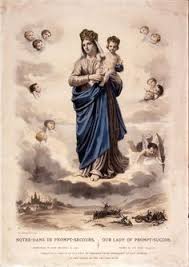 St. Joseph Sanctuary Candle will burnduring the week of July 8 – 14 in Honor of Our Lady of Prompt SuccorPrayer Line: Need a prayer or want to join the prayer line? Call Mary, 698-3551; Deanna, 698-6891; or Selena, 698-6503.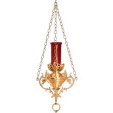 Please remember the sick in prayer, especially:  Carolyn Giacone, Paula & Debra Brown, William Hernandez, Susan Brown, Virginia Brown, Grace Vasseur, Bob Leslie, Perry Watts, Wesley Fontenot, Baby Owen, Vince Spitale, Brince Penalber, John Chemin, Tracy Madere, Collin & Betty Dupuy, Phillip Berthelot, U.S. Military.Prayer requests for those in hospitals, nursing homes, hospice, or treatment for cancer or other chronic illnesses can be added by calling the office, 225-698-3110. Names will be listed according to week submitted and can remain for 4 weeks.Stewardship of FinanceJune 30 - July 1, 2018ST. STEPHEN     Identified Offertory Contributions                    $1,784.00 Unidentified Offertory Contributions                     $36.00       July Building & Maintenance Fund                     $930.00ST. JOSEPH     Identified Offertory Contributions                    $3,375.00Unidentified Offertory Contributions                   $659.00July Building & Maintenance Fund                  $1,715.00 Future Projects / Savings St. Joseph Bell Tower (Adult Jar)                   $75,382.26St. Joseph Rectory (Children’s Jar)               $142,069.15St. Stephen Children’s Jar                                 $4,709.51St. Stephen Parking Lot                                  $49,440.76THANK YOU FOR YOUR GENEROSITY!